PROB 1						Composition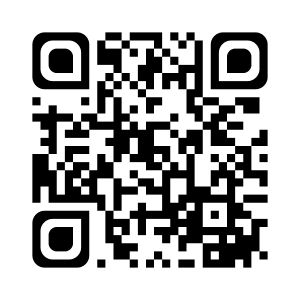 Je sais ma leçon si…PROB 1 Je sais résoudre un problème additif de composition.Composition Plusieurs collections de la même chose sont réunies.Composition Plusieurs collections de la même chose sont réunies.Composition Plusieurs collections de la même chose sont réunies.Composition Plusieurs collections de la même chose sont réunies.Ex :Hemma a fait un collier avec 10 perles bleues et 7 perles rouges.Il y a 17 perles sur le collier d’Hemma.Ex :Hemma a fait un collier avec 10 perles bleues et 7 perles rouges.Il y a 17 perles sur le collier d’Hemma.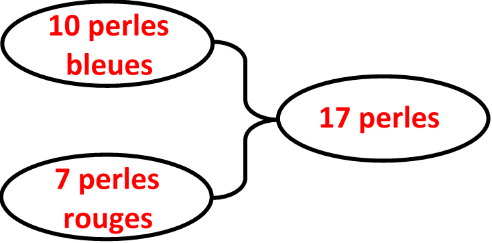 Si je cherche le composé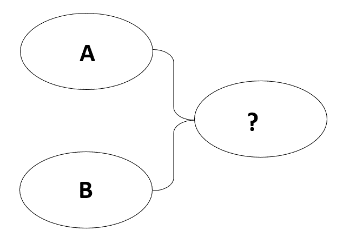  J’additionne les deux collections que je connais.A + BSi je cherche une des collections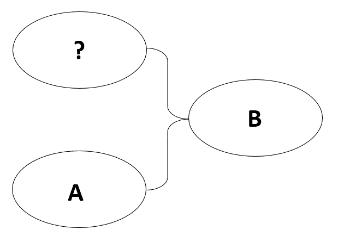  Je soustrais la collection que je connais du résultat.B - A